CONOCE LA “P” DE PAPÁ.Repite cada sílaba.Nombra cada objeto y pinta.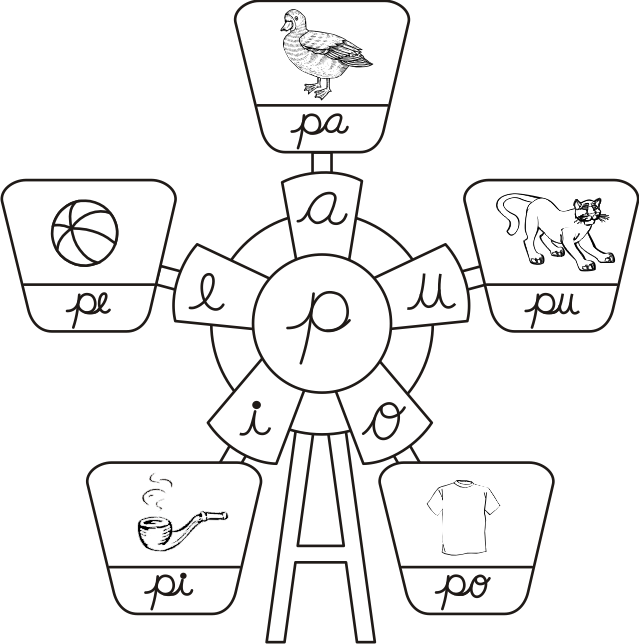 Pega serpentinas sobre la “p” siguiendo las flechitas.Ahora tu solito, con lápiz o plumón delgado.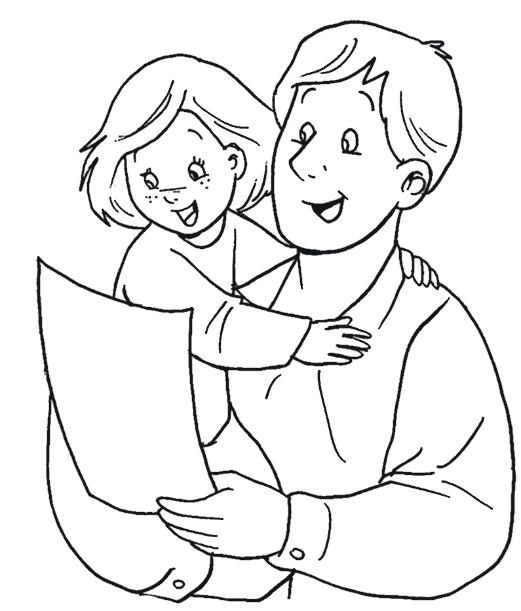 ¿Quién es? Pronuncia y completa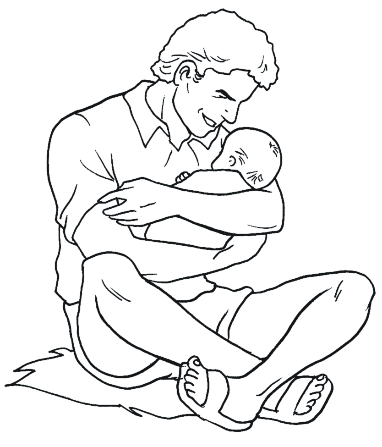 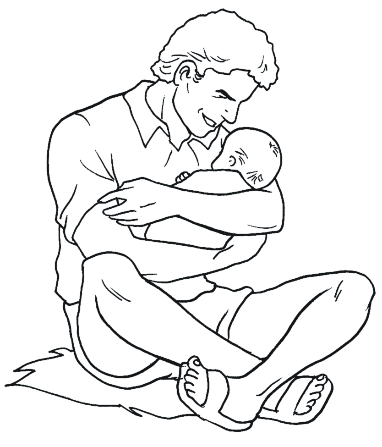 Pega bolitas en la “pa”.Pinta lo dibujo.Realiza la pa con lápizEncierra la sílaba “pe” de las palabrasRealiza la “pe” con lápiz o plumón delgado.Rasga y pega papelitos en la “pi”.Realiza la “pi” con lápiz o plumón delgado.Dactilopintura = Huellitas de color verde sobre la “po”.Pega bolitas de colores sobre la “pu”.Colorea.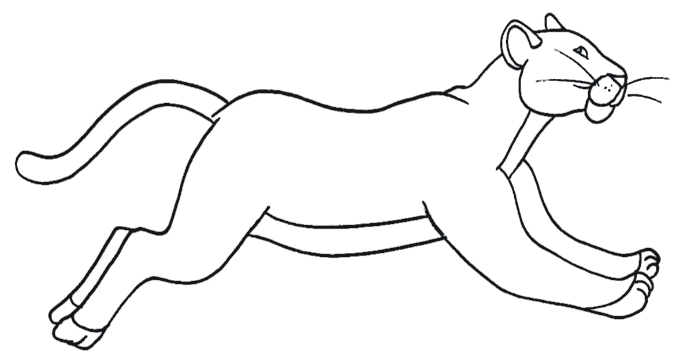 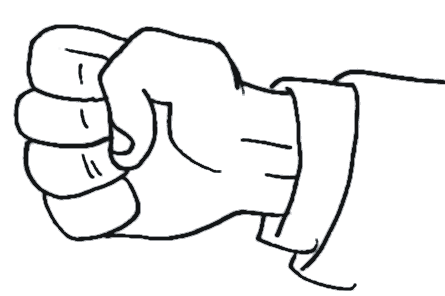 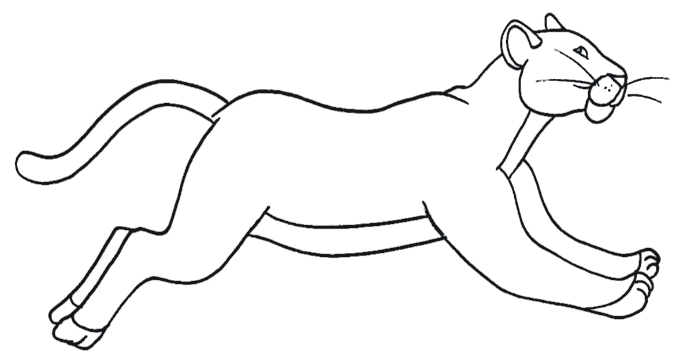 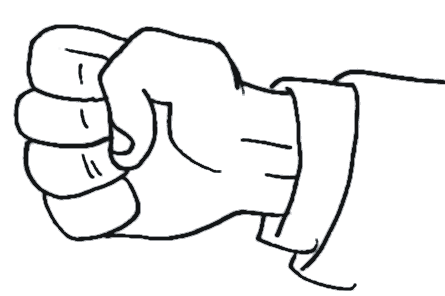 FORMANDO PALABRAS.